Publicado en Internacional el 17/06/2021 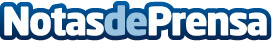 El III Congreso Internacional Montessori acerca de manera gratuita alternativas a la educación tradicionalTu Guía Montessori repite por tercer año consecutivo la organización de esta cubre virtual internacional. Treintena de ponentes de diferentes continentes abordarán el tema "Montessori en el mundo: otra educación es posible." Las conferencias se podrán ver de forma gratuita del 5 al 9 de julio de 2021Datos de contacto:Miriam Escacenawww.tuguiamontessori.com676791161Nota de prensa publicada en: https://www.notasdeprensa.es/el-iii-congreso-internacional-montessori Categorias: Internacional Educación Eventos Ocio para niños http://www.notasdeprensa.es